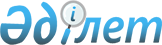 О внесении изменений в решение Темиртауского городского маслихата от 6 марта 2014 года № 27/7 "Об утверждении Правил о размере и порядке оказания жилищной помощи населению города Темиртау и поселка Актау"Решение Темиртауского городского маслихата Карагандинской области от 20 августа 2014 года № 31/7. Зарегистрировано Департаментом юстиции Карагандинской области 18 сентября 2014 года № 2742

      В соответствии с постановлением Правительства Республики Казахстан от 5 марта 2014 года № 185 "Об утверждении стандартов государственных услуг в сфере жилищно-коммунального хозяйства", Законом Республики Казахстан от 23 января 2001 года "О местном государственном управлении и самоуправлении в Республике Казахстан", городской маслихат РЕШИЛ:



      1. Внести в решение Темиртауского городского маслихата от 6 марта 2014 года № 27/7 "Об утверждении Правил о размере и порядке оказания жилищной помощи населению города Темиртау и поселка Актау" (зарегистрированно в Реестре государственной регистрации нормативных правовых актов за № 2579, опубликованно в газете "Вести Темиртау" № 11(14) от 16 апреля 2014 года) следующие изменения:



      1) пункт 18 Правил о размере и порядке оказания жилищной помощи населению города Темиртау и поселка Актау, утвержденных указанным решением, изложить в следующей редакции:

      "18. Для назначения жилищной помощи гражданин (семья) предоставляет документы указанные в пункте 4 Правил предоставления жилищной помощи, утвержденных постановлением Правительства Республики Казахстан от 30 декабря 2009 года № 2314 "Об утверждении Правил предоставления жилищной помощи" с заявлением согласно приложению 1 к настоящим Правилам.";



      2) приложение 1 к Правилам о размере и порядке оказания жилищной помощи населению города Темиртау и поселка Актау изложить в новой редакции согласно приложению к настоящему решению.



      2. Настоящее решение вводится в действие по истечении десяти календарных дней после дня его первого официального опубликования.      Председатель сессии                        Ф. Валеев      Секретарь маслихата                        В. Свиридов      СОГЛАСОВАНО      Руководитель

      государственного учреждения

      "Отдел занятости и социальных

      программ города Темиртау"                  Ю. Ким

      20 августа 2014 года

Приложение

к решению Темиртауского

городского маслихата

      от 20 августа 2014 года

№ 31/7Приложение 1

к Правилам о размере и порядке

оказания жилищной помощи населению

города Темиртау и поселка АктауРуководителю

уполномоченного органа

__________________________________

(фамилия, инициалы) 

Заявление о назначении жилищной помощи      Я _____________________________________________________________ _____________________________________________________________________

      фамилия, имя, отчество (при наличии), год рождения      являющийся (-аяся) собственником (нанимателем) жилья, № удостоверения личности, кем выдан ___________________________________

_________________________________________________________________________________________________________________________________________.

      Прошу назначить моей семье в количестве ______________ человек,

проживающей по адресу: _____________________________________________ 

____________________________________________________________________ 

____________________________________________________________________

жилищную помощь для возмещения затрат по оплате содержания жилища и потребленные жилищно-коммунальные услуги.      К заявлению прилагаю необходимые документы в количестве _______ штук.

      № лицевого счета ________________________________, наименование банка ______________________________________________________________.

      Дата "_____ " _____________ 20 _____ г.

      Подпись заявителя ______________________
					© 2012. РГП на ПХВ «Институт законодательства и правовой информации Республики Казахстан» Министерства юстиции Республики Казахстан
				№Члены семьи заявителя Ф.И.О.Дата рожденияРодственные отношенияСоциальный статус